中国仪器仪表学会文件仪学秘字〖2016〗005号关于CIS标准制定工作组成立的通知各相关单位：按照我会标准化工作委员会（SCIS）的工作规范，结合我会作为国标委团体标准试点单位的任务，经过SCIS的评审，我会SCIS决定立项制定以下1项反映先进专业技术水平、适应市场需求、具有我国自主知识产权的团体标准：为了完成上述标准制定任务，特成立标准制定起草工作组，工作组名单附后。特此，敬请参加标准起草项目的单位和专家，本着严谨、科学、公平的态度，努力、实际、高效的工作精神，争取早日完成标准制定的相关工作，为我会的标准制定做出创新型的工作，为国标委团体标准制定试点工作做出重要意义的实践，为我国的仪器仪表行业专业标准做出新的贡献，用标准为国家的经济建设和国际贸易做有效保障。联　系：中国仪器仪表学会标准化工作委员会地  址：北京市海淀区锦秋国际大厦A座2308室电  话：86-10-82800385，传  真：86-10-82800485email： scis@cis.org.cn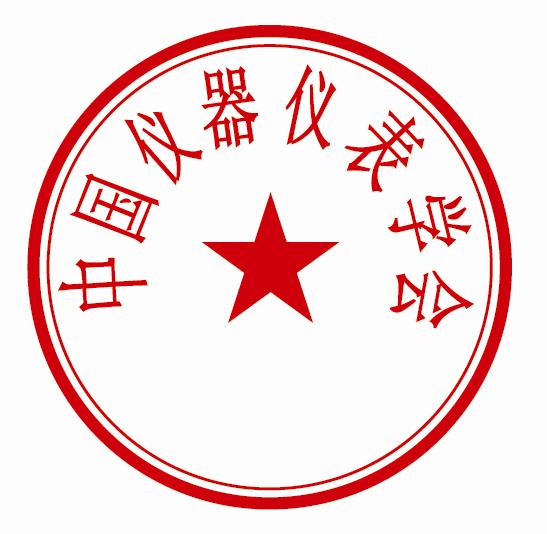                                               2016年2月23日附件：CIS标准制定工作组名单（1个）附表一.《乳胶微波传输水分测定方法》标准工作组标准名称起草牵头单位标准号（暂定）乳胶微波传输水分测定方法湖南省计量检测研究院T/CIS17002序号姓 名单 位职务/职称角 色1熊知明湖南省计量检测研究院院副总工/高级工程师组长2寻继勇湖南赫西仪器装备有限公司董事长研究人员3李盈湖南赫西仪器装备有限公司工程师研究人员4彭丽华国家煤炭石油天然气分析仪器产品质量监督检验中心副所长/高级工程师研究人员5任昀湖南省计量检测研究院博士/高级工程师研究人员6谢贵水中国热带农业科学院橡胶研究所副所长/研究员研究人员7王纪坤中国热带农业科学院橡胶研究所助理研究员研究人员8秦小明广东海洋大学所长/教授研究人员9梁海鹰广东海洋大学博士/教授研究人员10朱翔国家煤炭石油天然气分析仪器产品质量监督检验中心所长/高级工程师研究人员11张森中粮营养健康研究院工程师研究人员12张春华中粮营养健康研究院工程师研究人员